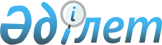 Об утверждении Требований к обязательной школьной форме для организаций среднего образованияПриказ Министра образования и науки Республики Казахстан от 14 января 2016 года № 26. Зарегистрирован в Министерстве юстиции Республики Казахстан 16 февраля 2016 года № 13085.
      В соответствии с подпунктом 39) статьи 5 Закона Республики Казахстан "Об образовании" ПРИКАЗЫВАЮ:
      Сноска. Преамбула - в редакции приказа Министра просвещения РК от 07.08.2023 № 250 (вводится в действие со дня его первого официального опубликования).


      1. Утвердить прилагаемые Требования к обязательной школьной форме для организаций среднего образования.
      2. Департаменту дошкольного и среднего образования, информационных технологий (Жонтаева Ж.А.) в установленном законодательством порядке обеспечить:
      1) государственную регистрацию настоящего приказа в Министерстве юстиции Республики Казахстан;
      2) в течение десяти календарных дней после государственной регистрации настоящего приказа в Министерстве юстиции Республики Казахстан его направление на официальное опубликование в периодических печатных изданиях и в информационно-правовой системе "Әділет", а также в Республиканское государственное предприятие на праве хозяйственного введения "Республиканский центр правовой информации Министерства юстиции Республики Казахстан" для размещения в Эталонном контрольном банке нормативных правовых актов Республики Казахстан;
      3) размещение настоящее приказа на официальном интернет-ресурсе Министерства образования и науки Республики Казахстан;
      4) в течение десяти рабочих дней после государственной регистрации настоящего приказа в Министерстве юстиции Республики Казахстан представление в Юридический департамент Министерства образования и науки Республики Казахстан сведений об исполнении мероприятий, предусмотренных подпунктами 1), 2) и 3) настоящего пункта.
      3. Контроль за исполнением настоящего приказа возложить на вице-министра образования и науки Республики Казахстан Имангалиева Е.Н.
      4. Настоящий приказ вводится в действие по истечении десяти календарных дней со дня его первого официального опубликования. Требования к обязательной школьной форме для организаций
среднего образования
1. Общие положения
      1. Настоящие Требования к обязательной школьной форме для организаций среднего образования (далее - Требования) разработаны в соответствии с подпунктом 39) статьи 5 Закона Республики Казахстан "Об образовании" для обеспечения обучающихся качественной школьной формой.
      Сноска. Пункт 1 - в редакции приказа Министра просвещения РК от 07.08.2023 № 250 (вводится в действие со дня его первого официального опубликования).


      2. В настоящих Требованиях используется следующее основное понятие: организация среднего образования – организация образования, реализующая общеобразовательные учебные программы начального, основного среднего, общего среднего образования, специализированные общеобразовательные и специальные учебные программы.
      Сноска. Пункт 2 - в редакции приказа Министра просвещения РК от 30.12.2022 № 534 (вводится в действие после дня его первого официального опубликования).


      3. Цель Требований – обеспечение единства подходов организаций среднего образования в применении обязательной школьной формы, формирование позитивного отношения родителей к школьной форме, повышение ответственности руководства учебных заведений и советов (попечительский совет, родительский комитет, школьное самоуправление) в соблюдении светского характера обучения.
      Сноска. Пункт 3 - в редакции приказа Министра просвещения РК от 30.12.2022 № 534 (вводится в действие после дня его первого официального опубликования).


      4. Требования к обязательной школьной форме размещаются в фойе организаций среднего образования, а для ознакомления на Интернет-ресурсе организации среднего образования. 2. Требования к обязательной школьной форме для
организаций среднего образования
      5. Обязательная школьная форма организаций среднего образования (далее - школьная форма) соответствует светскому характеру обучения. Фасон, цвет школьной формы выдерживаются в классическом стиле, в единой цветовой гамме, с допущением смешения не более трех цветов. Цвет школьной формы выбирается из спокойных и не вызывающих ярких тонов.
      6. Школьная форма вводится с учетом возрастных особенностей обучающихся.
      7. Школьная форма подразделяется на повседневную, парадную и спортивную.
      8. Школьная форма для мальчиков включает:
      пиджак, жилет, брюки, парадную рубашку, повседневную рубашку, либо трикотажную кофту/кардиган на пуговицах или замке, рубашку поло или тенниску (зимний период: трикотажный жилет, водолазку). Брюки для мальчиков свободного кроя и по длине закрывают щиколотки ног.
      Сноска. Пункт 8 - в редакции приказа Министра просвещения РК от 30.12.2022 № 534 (вводится в действие после дня его первого официального опубликования).


      9. Школьная форма для девочек включает:
      пиджак, жилет, юбку, брюки, классическую блузку, либо трикотажную кофту/кардиган на пуговицах или замке, рубашку поло или тенниску (зимний период: трикотажный жилет, сарафан, водолазку). Брюки для девочек свободного кроя и по длине закрывают щиколотки ног.
      Сноска. Пункт 9 - в редакции приказа Министра просвещения РК от 30.12.2022 № 534 (вводится в действие после дня его первого официального опубликования).

      10. Исключен приказом Министра просвещения РК от 30.12.2022 № 534 (вводится в действие после дня его первого официального опубликования).


      11. Спортивная форма для мальчиков и девочек включает: спортивный костюм (спортивные брюки, футболка), спортивную обувь (кроссовки, кеды).
      12. Исключен приказом Министра просвещения РК от 30.12.2022 № 534 (вводится в действие после дня его первого официального опубликования).


      13. Включение элементов одежды религиозной принадлежности различных конфессий в школьную форму не допускается.
      Сноска. В пункт 13 внесено изменение на государственном языке, текст на русском языке не изменяется в соответствии с приказом Министра образования и науки РК от 04.04.2016 № 248 (вводится в действие по истечении десяти календарных дней после дня его первого официального опубликования).


       14. На школьной форме допускается размещение отличительных знаков (эмблема, нашивка, шеврон и другие) организаций среднего образования.
      Сноска. Пункт 14 - в редакции приказа Министра просвещения РК от 30.12.2022 № 534 (вводится в действие после дня его первого официального опубликования).


      15. Требования к школьной форме реализуются с учетом климатических условий, места проведения учебных занятий и температурного режима в учебном помещении.
      16. Требования к школьной форме исключают ношение одежды и аксессуаров с травмирующей фурнитурой.
      17. При внедрении школьной формы обращается внимание на состав тканей.
      18. В качестве тканей для школьной формы желательно использовать полушерстяные и хлопковые ткани с улучшенными свойствами, имеющими высокую износостойкость, обладающие антибактериальными, антимикробными и антистатическими свойствами.
      Сноска. Пункт 18 - в редакции приказа Министра просвещения РК от 30.12.2022 № 534 (вводится в действие после дня его первого официального опубликования).


      19. Родители и иные законные представители детей, члены школьного самоуправления, попечительского совета и родительского комитета участвуют в обсуждении вопросов школьной формы и вносят свои предложения в соответствии с настоящими Требованиями.
      Выбор фасона школьной формы и длины юбки определяется организацией среднего образования и советом (попечительский совет, родительский комитет, школьное самоуправление), утверждается протоколом общешкольного родительского собрания.
      Сноска. Пункт 19 - в редакции приказа Министра просвещения РК от 30.12.2022 № 534 (вводится в действие после дня его первого официального опубликования).


      20. Введение изменений в школьную форму принимается по согласованию с советом (попечительский совет, родительский комитет, школьное самоуправление).
      Сноска. Пункт 20 - в редакции приказа Министра просвещения РК от 30.12.2022 № 534 (вводится в действие после дня его первого официального опубликования).


      21. Родители и иные законные представители обеспечивают ношение обучающимися школьной формы, установленной в организации среднего образования. 3. Исполнение Требований к обязательной школьной форме для
организаций среднего образования
      22. Руководитель организации среднего образования (далее - Руководитель) и совет (попечительский совет, родительский комитет, школьное самоуправление) при введении обязательной школьной формы руководствуются настоящими Требованиями.
      Сноска. Пункт 22 - в редакции приказа Министра просвещения РК от 30.12.2022 № 534 (вводится в действие после дня его первого официального опубликования).


      23. Родители и иные законные представители детей приобретают школьную форму через действующую торговую сеть.
      Сноска. Пункт 23 - в редакции приказа Министра просвещения РК от 30.12.2022 № 534 (вводится в действие после дня его первого официального опубликования).


      24. Органы управления образованием области, города республиканского значения, столицы, района (города областного значения) (далее – Органы управления) рекомендуют родителям приобретение школьной формы у отечественных производителей. Органам управления не допускается оказание предпочтения отдельным производителям школьной формы.
      При приобретении школьной формы родители самостоятельны в выборе ее производителя.
      Сноска. Пункт 24 - в редакции приказа Министра просвещения РК от 30.12.2022 № 534 (вводится в действие после дня его первого официального опубликования).


       25. Руководитель обеспечивает утверждение школьной формы до 25 мая учебного года.
      26. Исключен приказом Министра просвещения РК от 30.12.2022 № 534 (вводится в действие после дня его первого официального опубликования).


      27. Руководитель ознакомливает родителей или иных законных представителей с настоящими Требованиями при подаче заявления о приеме (произвольной форме) обучающегося в организацию среднего образования под роспись и на общешкольном родительском собрании.
      28. В случаях осуществления ограничительных мероприятий соответствующими государственными органами, введения чрезвычайного положения, возникновения чрезвычайных ситуаций социального, природного и техногенного характера, форс-мажорных обстоятельств родители обеспечивают детей удобной одеждой в деловом, классическом стиле, в которой дети могут посещать организации среднего образования до снятия ограничительных мероприятий, прекращения действия чрезвычайного положения, форс-мажорных обстоятельств.
      Сноска. Требования дополнены пунктом 28 в соответствии с приказом Министра образования и науки РК от 13.07.2020 № 296 (вводится в действие со дня его первого официального опубликования).


					© 2012. РГП на ПХВ «Институт законодательства и правовой информации Республики Казахстан» Министерства юстиции Республики Казахстан
				
Министр образования и науки
Республики Казахстан
А. СаринжиповУтверждены
приказом Министра
образования и науки
Республики Казахстан
14 января 2016 года
№ 26